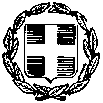 ΕΛΛΗΝΙΚΗ      ΔΗΜΟΚΡΑΤΙΑ                                          ΥΠΟΥΡΓΕΙΟ ΠΑΙΔΕΙΑΣ ΚΑΙ ΘΡΗΣΚΕΥΜΑΤΩΝ                                ΠΕΡΙΦΕΡΕΙΑΚΗ  Δ/ΝΣΗ  Α/ΘΜΙΑΣ    &                                   Λευκάδα , Β/ΘΜΙΑΣ  ΕΚΠ/ΣΗΣ  ΙΟΝΙΩΝ  ΝΗΣΩΝ                                    Αρ. Πρωτ.: Δ/ΝΣΗ   Π.Ε.   ΛΕΥΚΑΔΑΣ…………………. (ΌΝΟΜΑ ΣΧΟΛΕΙΟΥ)			                                                                                                              	                                                   ΑΠΟΦΑΣΗ        ΘΕΜΑ : «:Χορήγηση αναρρωτικής άδειας ειδικού σκοπού λόγω νόσησης με Covid – 19».Ο Δ/ντής/Προϊστάμενος του σχολείου, έχοντας υπόψη:Την υπ’ αρ. Φ.353.1/26/153324/Δ1/25-09-2014 (ΦΕΚ 2648/τ. Β’/07-10-2014) Υ.Α, τροποποίηση της υπ’ αρ.  Φ.353.1/324/105657/Δ1/08-10-2002 (ΦΕΚ 1340/2002 τ. Β΄) «Καθορισμός των ειδικότερων καθηκόντων και αρμοδιοτήτων των προϊσταμένων των περιφερειακών υπηρεσιών Α/θμιας και Β/θμιας Εκπαίδευσης…»  απόφαση του ΥΠΕΠΘ.Το άρθ. 38, παρ. 3 της Πράξης Νομοθετικού Περιεχομένου με θπέμα: «Κατεπείγοντα μέτρα για την αντιμετώπιση … του Covid-19» (ΦΕΚ 68/τ. Α΄/20-03-2020)Την υπ’ αρ. ΓΠ οικ.360/06-01-2022 (ΦΕΚ 07/06-01-2022) ΚΥΑ.Την υπ’ αρ. ΔΙΔΑΔ/Φ.69/194/οικ. 280/07-1-2022 (ΑΔΑ: ΨΙ2Λ46ΜΤΛ6-ΩΨ3) εγκύκλιο ΥΠΕΣ, σύμφωνα με την οποία εφαρμόζονται οι οδηγίες του ΕΟΔΥ, όπως εκάστοτε ισχύουν (ιστοσελίδα ΕΟΔΥ)Την από …../…./……….. αίτηση του/της εκπαιδευτικού μαζί με τη βεβαίωση θετικού διαγνωστικού ελέγχου ανίχνευσης του ιού Sars-Cov-2.ΑποφασίζουμεΧορηγούμε στον/στην κ. ………….. ……………., εκπαιδευτικό του ………Δ. Σχ./Ν/γείου ……………………. αναρρωτική άδεια ειδικού σκοπού διάρκειας …………….. (00) ημερών, από …./…../………. έως και …./…../………., για λόγους συναφείς με τον περιορισμό της μετάδοσης – διασποράς του κορωνοϊού, σύμφωνα με τις οδηγίες του ΕΟΔΥ.Ο Δ/ντής/Προϊστάμενος του σχολείουΟνοματεπώνυμοΚΟΙΝΟΠΟΙΗΣΗ:     Ενδιαφερόμενος, -ηΔ/νση ΣχολείουΠ.Μ.Ταχ/κή  Δ/νση             :Πληροφορίες:Τηλέφωνο              :e-mail                   :